Name______________________________________________________________Geometry.  Mr. Lumanauw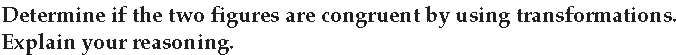 1.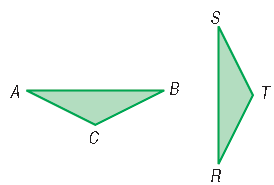 2.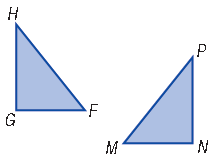 3.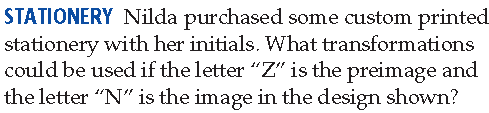 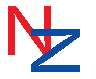 4.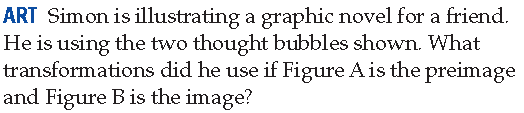 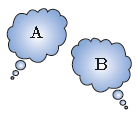 5.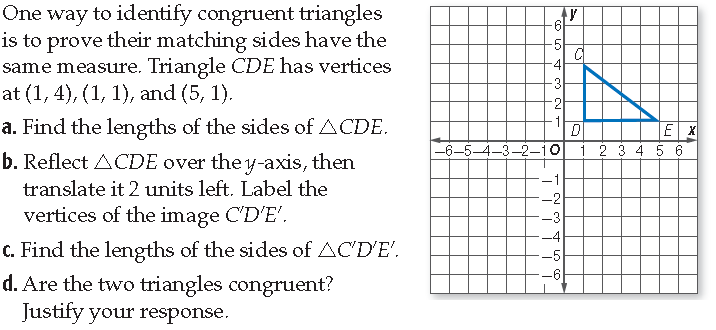 5.6.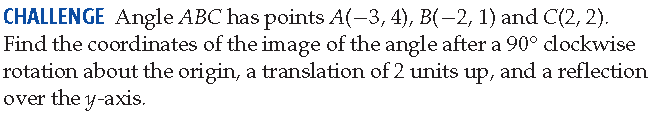 6.9.10.